GÖREV AMACI:Aşağıda tanımlanan sorumluluğunda bulunan görevleri eksiksiz yerine getirmekGÖREV, YETKİ VE SORUMLULUKLARI:1. Fakülte yönetimi tarafından belirlenmiş olan kıyafetleri giyer ve yaka kartlarını takar.2.Riskli alanlarda çalışanlara yönelik gerekli önlemlerin alınmasını sağlar.3.Kesici delici alet yaralanma risklerinin azaltılmasını sağlar.4.Kan ve vücut sıvılarıyla bulaşma riskinin azaltılması hususunda gerekli önlemler alır.5.Sağlık tarama programının hazırlanması ve takibini yapar.6.Engelli çalışanlara yönelik düzenlemelerin yapılmasını sağlar.7. Çalışanların kişisel koruyucu önlemleri almasının sağlar.8. Çalışanlara yönelik fiziksel saldırıların önlenmesine yönelik düzenleme yapar.8. Fiziksel ve Psikolojik şiddete maruz kalınma risklerinin azaltıcı tedbirler alır. 9. Çalışan personelin zarar görme risklerinin azaltılmasını sağlar.10. Riskli alanlarda çalışanlara yönelik gerekli önlemlerin alır. 11. Temizlik, dezenfeksiyon ve sterilizasyon uygulamalarının gerçekleştirilmesinde rol alır.12. İzolasyon önlemlerinin alınmasını sağlar.13. İstenmeyen olay bildirimi, bildirimlerin nasıl yapılacağı, eğitimin ve başvuruların takibi, kalite birimi tarafından komite toplantılarında gündeme getirilmesi ve düzeltici önleyici faaliyet başlatılıp takip eder. 14. Mavi kod uygulamasının yapılmasını takip eder.15.Beyaz kod uygulamasının yapılmasını takip eder.16.Eğitimler ile ilgili olarak tüm çalışanlara hasta ve çalışan güvenliği konusunda eğitimlerin verilmesi hususunda gerekli tedbirleri alır ve düzenlemeleri kapsar.17. Görevini Kalite Yönetim Sistemi politikası, hedefleri ve prosedürlerine uygun olarak yürütür.18.Amiri tarafından verilen diğer görevleri yapar.YETKİNLİK:- 657 Sayılı Devlet Memurları Kanunu’nda ve 2547 Sayılı Yüksek Öğretim Kanunu’nda belirtilen genel niteliklere sahip olmak. - Faaliyetlerini en iyi şekilde sürdürebilmesi için gerekli karar verme ve sorun çözme niteliklerine sahip olmak.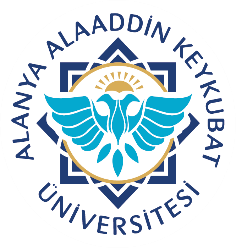 Alanya Alaaddin Keykubat ÜniversitesiDiş Hekimliği Uygulama ve Araştırma MerkeziÇalışan Sağlığı ve Güvenliği Birim SorumlusuDoküman No.KKU.GT.01-33Alanya Alaaddin Keykubat ÜniversitesiDiş Hekimliği Uygulama ve Araştırma MerkeziÇalışan Sağlığı ve Güvenliği Birim SorumlusuYayın Tarihi19.08.2021Alanya Alaaddin Keykubat ÜniversitesiDiş Hekimliği Uygulama ve Araştırma MerkeziÇalışan Sağlığı ve Güvenliği Birim SorumlusuRevizyon Tarihi-Alanya Alaaddin Keykubat ÜniversitesiDiş Hekimliği Uygulama ve Araştırma MerkeziÇalışan Sağlığı ve Güvenliği Birim SorumlusuRevizyon No.-Alanya Alaaddin Keykubat ÜniversitesiDiş Hekimliği Uygulama ve Araştırma MerkeziÇalışan Sağlığı ve Güvenliği Birim SorumlusuSayfa No.1/2BirimDiş Hekimliği Fakültesi Diş Hekimliği Uygulama ve Araştırma MerkeziGörev AdıÇalışan Sağlığı ve Güvenliği Birim SorumlusuAmir ve Üst AmirlerHastane Müdürü-Fakülte Sekreteri- Merkez Müdürü (Başhekim)-DekanGörev DevriÜst YöneticininAlanya Alaaddin Keykubat ÜniversitesiDiş Hekimliği Uygulama ve Araştırma MerkeziÇalışan Sağlığı ve Güvenliği Birim SorumlusuDoküman No.KKU.GT.01-33Alanya Alaaddin Keykubat ÜniversitesiDiş Hekimliği Uygulama ve Araştırma MerkeziÇalışan Sağlığı ve Güvenliği Birim SorumlusuYayın Tarihi19.08.2021Alanya Alaaddin Keykubat ÜniversitesiDiş Hekimliği Uygulama ve Araştırma MerkeziÇalışan Sağlığı ve Güvenliği Birim SorumlusuRevizyon Tarihi-Alanya Alaaddin Keykubat ÜniversitesiDiş Hekimliği Uygulama ve Araştırma MerkeziÇalışan Sağlığı ve Güvenliği Birim SorumlusuRevizyon No.-Alanya Alaaddin Keykubat ÜniversitesiDiş Hekimliği Uygulama ve Araştırma MerkeziÇalışan Sağlığı ve Güvenliği Birim SorumlusuSayfa No.1/2